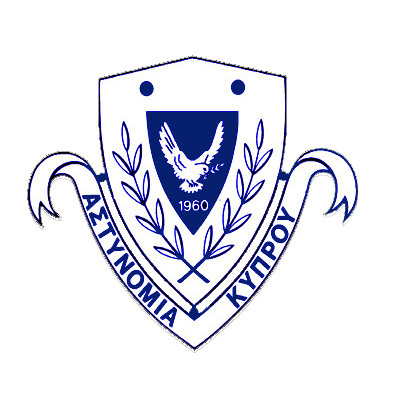 Ηλεκτρ. Ταχυδρομείο / E-mail: pressοffice@police.gov.cy	  Ιστοσελίδα / Website: www.police.gov.cy Facebook.com/cypruspolice - twitter.com/Cyprus_Police                                                                          2 Σεπτεμβρίου, 2020ΑΣΤΥΝΟΜΙΚΗ ΑΝΑΚΟΙΝΩΣΗ ΑΡ. 1 Σε θεσμική αναδιοργάνωση και εκσυγχρονισμό προχωρεί η Αστυνομία με την υπογραφή δύο πρώτων συμβολαίων με την Κοινοπραξία των συμβουλευτικών οίκων Ernst & Young Cyprus Ltd και Droman Ltd	Σε θεσμική αναδιοργάνωση προχωρεί η Αστυνομία Κύπρου με την υπογραφή σήμερα, δύο πρώτων συμβολαίων με Κοινοπραξία διεθνών συμβουλευτικών οίκων, που ανέλαβε τη διεκπεραίωση μελέτης, με την οποία θα καθορίζονται συγκεκριμένες δράσεις για εκσυγχρονισμό του Οργανισμού.	Ο Αρχηγός Αστυνομίας κ. Στέλιος Παπαθεοδώρου είχε σήμερα συνάντηση στο γραφείο του, με τους εκπροσώπους της Κοινοπραξίας των εγνωσμένων συμβουλευτικών οίκων Ernst & Young Cyprus Ltd και Droman Ltd, στην οποία ανατέθηκε η εκπλήρωση των δύο πρώτων συμβολαίων διεκπεραίωσης σχετικής μελέτης εμπειρογνωμοσύνης, κ. Χαράλαμπο Κωσταντίνου, Συνέταιρο και Επικεφαλής Συμβουλευτικών Υπηρεσιών, κ. Σάκη Μωυσέως, Συνέταιρο και Επικεφαλής Έργων για Οργανισμούς του Δημόσιου Τομέα, κ. Γιάννη Παναγιώτου, Ανώτερο Διευθυντή Συμβουλευτικών Υπηρεσιών και κ. Παναγιώτη Θεοδωρίδη, Διευθυντή Συμβουλευτικών Υπηρεσιών.	Σε πλήρη συνεργασία με το Υπουργείο Δικαιοσύνης και Δημοσίας Τάξεως, αρμόδιο για τη χάραξη πολιτικής επί των θεμάτων δημόσιας τάξης, ασφάλειας και πολιτικής προστασίας, για πρώτη φορά από την εγκαθίδρυση της Κυπριακής Δημοκρατίας, οι Αρχές προχωρούν στη θεσμική αναδιάρθρωση της Αστυνομίας, με σκοπό την ενίσχυση των δυνατοτήτων του Σώματος, ώστε να είναι σε θέση να ανταποκριθεί στις υφιστάμενες αλλά και σε μεσοπρόθεσμες και μακροπρόθεσμες απαιτήσεις των πολιτών και της κοινωνίας.	Στο πλαίσιο αναδιοργάνωσης της, η Αστυνομία προχωρεί στον σχεδιασμό και εφαρμογή σύγχρονου μοντέλου αστυνόμευσης και επιχειρησιακής λειτουργίας που να ανταποκρίνεται στα δεδομένα της Κυπριακής Δημοκρατίας, στον σχεδιασμό και εφαρμογή σύγχρονου πλαισίου διαχείρισης μάθησης και ανάπτυξης για την επαρκή εκπαίδευση των μελών της και στον σχεδιασμό και εφαρμογή σύγχρονου πλαισίου διαχείρισης ανθρώπινου δυναμικού.	Με την υπογραφή των δύο πρώτων συμβολαίων με την Κοινοπραξία Ernst & Young Cyprus Ltd και Droma Ltd, σηματοδοτείται σήμερα, 2 Σεπτεμβρίου, η έναρξη του ιδιαίτερα σημαντικού αυτού έργου. Η ανάληψη από την εν λόγω Κοινοπραξία συμβουλευτικών οίκων, του έργου που καθορίζεται στα δύο συμβόλαια, κατακυρώθηκε μετά από την προκήρυξη δύο αντίστοιχων διαγωνισμών.	Η εκπλήρωση των δύο συμβολαίων που αναλαμβάνει η Κοινοπραξία αφορά στον τομέα σχεδιασμού και εφαρμογής σύγχρονου μοντέλου αστυνόμευσης και επιχειρησιακής λειτουργίας και στον τομέα τεχνικής υποστήριξης για την υλοποίηση του συνολικού έργου για την Αναδιοργάνωση και Εκσυγχρονισμό της Αστυνομίας Κύπρου.	Τα δύο συμβόλαια υπέγραψαν ο Αστυνομικός Διευθυντής Διεύθυνσης Οικονομικών, Αστυνόμος Α΄ Κώστας Αυγουστή και ο κ. Χαράλαμπος Κωνσταντίνου, εκ μέρους της Κοινοπραξίας.ΓΡΑΦΕΙΟ ΤΥΠΟΥ